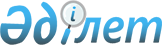 О внесении изменений в решения Коллегии Евразийской экономической комиссии от 13 июня 2012 г. № 79 и от 24 апреля 2013 г. № 91Решение Коллегии Евразийской экономической комиссии от 11 июня 2013 года № 126

      Коллегия Евразийской экономической комиссии решила:



      1. В позициях «Очки защитные» и «Щитки защитные лицевые» раздела 1, позиции «Очки защитные» раздела 2 и позициях «Очки защитные» и «Щитки защитные лицевые» разделов 4 и 5 Перечня продукции с указанием кодов ТН ВЭД ТС, в отношении которой подача таможенной декларации должна сопровождаться представлением таможенному органу одного из документов о соответствии, подтверждающих соблюдение требований технического регламента Таможенного союза «О безопасности средств индивидуальной защиты», утвержденного Решением Коллегии Евразийской экономической комиссии от 13 июня 2012 г. № 79, слова «из 9004 90 900» заменить словами «из 9004 90 900 0».



      2. В позиции 6 перечня продукции, в отношении которой подача таможенной декларации сопровождается представлением таможенному органу документа об оценке (подтверждении) соответствия требованиям технического регламента Таможенного союза «О безопасности низковольтного оборудования» (ТР ТС 004/2011), утвержденного Решением Коллегии Евразийской экономической комиссии от 24 апреля 2013 г. № 91, код «8544 49 950 0» ТН ВЭД ТС заменить кодами «8544 49 950 1» и «8544 49 950 9» ТН ВЭД ТС.



      3. Настоящее Решение вступает в силу по истечении 30 календарных дней с даты его официального опубликования.       ВриоПредседателя Коллегии

Евразийской экономической комиссии                      Т. Валовая
					© 2012. РГП на ПХВ «Институт законодательства и правовой информации Республики Казахстан» Министерства юстиции Республики Казахстан
				